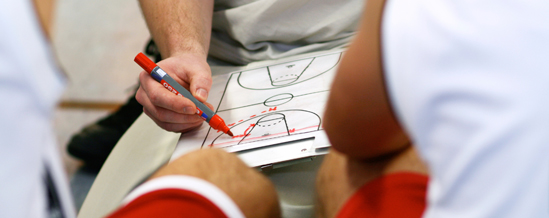 Скаутинг- отчеты по игрокамСтоимость составления отчета от 3000 тысяч рублей - по видео материалам- с личным присутствием на матчах, турнирах. Стоимость и расходы в этом случае индивидуально обсуждаются.- скаутинг определенного турнираПараметры оценки игроков: - Выявление и оценка сильных и слабых сторон-  Игра в нападении, игра в защите, игра на подборе- действия без мяча в нападении и в защите - уровень принятия решений- уровень баскетбольного интеллекта (IQ)- возможные перспективы- информация по личности игрока - медицинская история - Возможные перспективы- Рекомендации работы над собойУ нас работают скауты с многолетним опытом международного скаутинга – поиск игроков и полезной информации, оценка игроков и составление отчётов для клубов лиги ВТБ, НБА, колледжей и школ США и Европы. Скаутинг молодёжных чемпионатов Европы и Мира по возрастам.
